			b.nr.: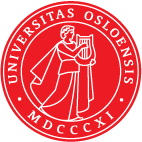 	UNIVERSITY OF OSLO                                      aSSIGNMENT CONTRACT/fEE PAYMENTFamily name:Family name:First name:First name:Employee no. (SAPDFØ)Employee no. (SAPDFØ)Date of birth:Date of birth:Passport no. (if no Norwegian ID)Passport no. (if no Norwegian ID)Street address:Street address:Street address:Street address:Postal code and city:Postal code and city:Mail address: Mail address: Mail address: Mail address: Phone number: Phone number: Gender (if no Norwegian ID): 	 Gender (if no Norwegian ID): 	 Gender (if no Norwegian ID): 	 Gender (if no Norwegian ID): 	 Gender (if no Norwegian ID): 	 Gender (if no Norwegian ID): 	 Bank account no.:  If foreign bank account, complete and enclose this form (pdf).Bank account no.:  If foreign bank account, complete and enclose this form (pdf).Bank account no.:  If foreign bank account, complete and enclose this form (pdf).Bank account no.:  If foreign bank account, complete and enclose this form (pdf).Bank account no.:  If foreign bank account, complete and enclose this form (pdf).Bank account no.:  If foreign bank account, complete and enclose this form (pdf).The contract is entered into with (the unit’s name as registered in SAPDFØ): 
The assignment concerns:  SKRIV ARBEIDSOPPGAVEThe agreement is entered into on the terms mentioned in the National Insurance Act and the Public Administration Act and is reimbursed with a fixed amount. Holiday pay or pension contributions to the Government Pension Fund are not calculated. If the wrong remuneration has been paid, the University of Oslo can make the necessary adjustments in the event of any future payment.Payment to one person that does not exceed NOK 1,000 from one client during an income year is tax-free for the recipient. If an assignment has been performed for the University of Oslo earlier in the income year, this entails a tax deduction on the remuneration when the total gross amount exceeds NOK 1,000.The contract is entered into with (the unit’s name as registered in SAPDFØ): 
The assignment concerns:  SKRIV ARBEIDSOPPGAVEThe agreement is entered into on the terms mentioned in the National Insurance Act and the Public Administration Act and is reimbursed with a fixed amount. Holiday pay or pension contributions to the Government Pension Fund are not calculated. If the wrong remuneration has been paid, the University of Oslo can make the necessary adjustments in the event of any future payment.Payment to one person that does not exceed NOK 1,000 from one client during an income year is tax-free for the recipient. If an assignment has been performed for the University of Oslo earlier in the income year, this entails a tax deduction on the remuneration when the total gross amount exceeds NOK 1,000.The contract is entered into with (the unit’s name as registered in SAPDFØ): 
The assignment concerns:  SKRIV ARBEIDSOPPGAVEThe agreement is entered into on the terms mentioned in the National Insurance Act and the Public Administration Act and is reimbursed with a fixed amount. Holiday pay or pension contributions to the Government Pension Fund are not calculated. If the wrong remuneration has been paid, the University of Oslo can make the necessary adjustments in the event of any future payment.Payment to one person that does not exceed NOK 1,000 from one client during an income year is tax-free for the recipient. If an assignment has been performed for the University of Oslo earlier in the income year, this entails a tax deduction on the remuneration when the total gross amount exceeds NOK 1,000.The contract is entered into with (the unit’s name as registered in SAPDFØ): 
The assignment concerns:  SKRIV ARBEIDSOPPGAVEThe agreement is entered into on the terms mentioned in the National Insurance Act and the Public Administration Act and is reimbursed with a fixed amount. Holiday pay or pension contributions to the Government Pension Fund are not calculated. If the wrong remuneration has been paid, the University of Oslo can make the necessary adjustments in the event of any future payment.Payment to one person that does not exceed NOK 1,000 from one client during an income year is tax-free for the recipient. If an assignment has been performed for the University of Oslo earlier in the income year, this entails a tax deduction on the remuneration when the total gross amount exceeds NOK 1,000.The contract is entered into with (the unit’s name as registered in SAPDFØ): 
The assignment concerns:  SKRIV ARBEIDSOPPGAVEThe agreement is entered into on the terms mentioned in the National Insurance Act and the Public Administration Act and is reimbursed with a fixed amount. Holiday pay or pension contributions to the Government Pension Fund are not calculated. If the wrong remuneration has been paid, the University of Oslo can make the necessary adjustments in the event of any future payment.Payment to one person that does not exceed NOK 1,000 from one client during an income year is tax-free for the recipient. If an assignment has been performed for the University of Oslo earlier in the income year, this entails a tax deduction on the remuneration when the total gross amount exceeds NOK 1,000.The contract is entered into with (the unit’s name as registered in SAPDFØ): 
The assignment concerns:  SKRIV ARBEIDSOPPGAVEThe agreement is entered into on the terms mentioned in the National Insurance Act and the Public Administration Act and is reimbursed with a fixed amount. Holiday pay or pension contributions to the Government Pension Fund are not calculated. If the wrong remuneration has been paid, the University of Oslo can make the necessary adjustments in the event of any future payment.Payment to one person that does not exceed NOK 1,000 from one client during an income year is tax-free for the recipient. If an assignment has been performed for the University of Oslo earlier in the income year, this entails a tax deduction on the remuneration when the total gross amount exceeds NOK 1,000.Payment/additional information (to be completed by the case-handler, for internal use only)Payment/additional information (to be completed by the case-handler, for internal use only)Payment/additional information (to be completed by the case-handler, for internal use only)Payment/additional information (to be completed by the case-handler, for internal use only)Payment/additional information (to be completed by the case-handler, for internal use only)Payment/additional information (to be completed by the case-handler, for internal use only)Må fylles ut:Kostnadssted (navn og nummer):___________________________________________Kommer medarbeider til totalt å ikke tjene over Kr 1.000 ved UiO i år. (Ja/Nei)____________Skal arbeidet utføres utenfor Norge.  (Ja/Nei)___________Må fylles ut:Kostnadssted (navn og nummer):___________________________________________Kommer medarbeider til totalt å ikke tjene over Kr 1.000 ved UiO i år. (Ja/Nei)____________Skal arbeidet utføres utenfor Norge.  (Ja/Nei)___________Må fylles ut:Kostnadssted (navn og nummer):___________________________________________Kommer medarbeider til totalt å ikke tjene over Kr 1.000 ved UiO i år. (Ja/Nei)____________Skal arbeidet utføres utenfor Norge.  (Ja/Nei)___________Må fylles ut:Kostnadssted (navn og nummer):___________________________________________Kommer medarbeider til totalt å ikke tjene over Kr 1.000 ved UiO i år. (Ja/Nei)____________Skal arbeidet utføres utenfor Norge.  (Ja/Nei)___________Må fylles ut:Kostnadssted (navn og nummer):___________________________________________Kommer medarbeider til totalt å ikke tjene over Kr 1.000 ved UiO i år. (Ja/Nei)____________Skal arbeidet utføres utenfor Norge.  (Ja/Nei)___________Må fylles ut:Kostnadssted (navn og nummer):___________________________________________Kommer medarbeider til totalt å ikke tjene over Kr 1.000 ved UiO i år. (Ja/Nei)____________Skal arbeidet utføres utenfor Norge.  (Ja/Nei)___________Kostnadssted 
Kostnadssted 
Delprosjekt
K-element 7Delprosjekt
K-element 7Arbeidspakke
K-element 5Totalbeløp 
i NOKAttestasjonDatoUnderskrift attestasjonsmyndighet	
Underskrift attestasjonsmyndighet	
Underskrift attestasjonsmyndighet	
Underskrift attestasjonsmyndighet	
Saksbehandlers navnSaksbehandlers navnTlf.e-poste-poste-post